Guía de apoyo al hogar “Lenguajes artísticos”Tema: Encuentro de dos mundosObjetivo de la Actividad: La finalidad de esta actividad, es que los niños y las niñas conozcan que acontecimiento sucedió el 12 de octubre. Podemos estimular:Intercambio de ideas.Desarrollo de la imaginación.En cuanto a las prácticas del Lenguaje:Prácticas del Lenguaje de hablar y escuchar.Relatar lo que se ha observado o escuchado.ACTIVIDADESActividad N°1: Te invito a que observes el siguiente video, donde una amiguita habla sobre nuestra el “Encuentro de dos mundos”.  (Plataforma Lirmi o pinchando en el enlace adjunto)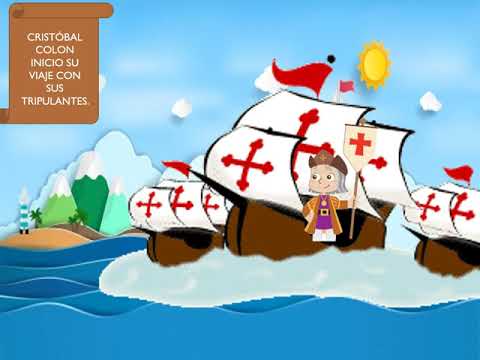 https://youtu.be/dvKKm4HPtyAActividad N°2: Después de observar la historia del 12 de octubre y realizar tus barquitos de plegados. Recuerda a los personajes que se encontraban en el video y te invito a que los crees con cono de confort y otros materiales reciclables.  Tómales una foto a tus creaciones y envíanosla. Utilizando a tus personajes y los barcos de papel, nárrale a tu familia como sucedió el encuentro de dos mundos. 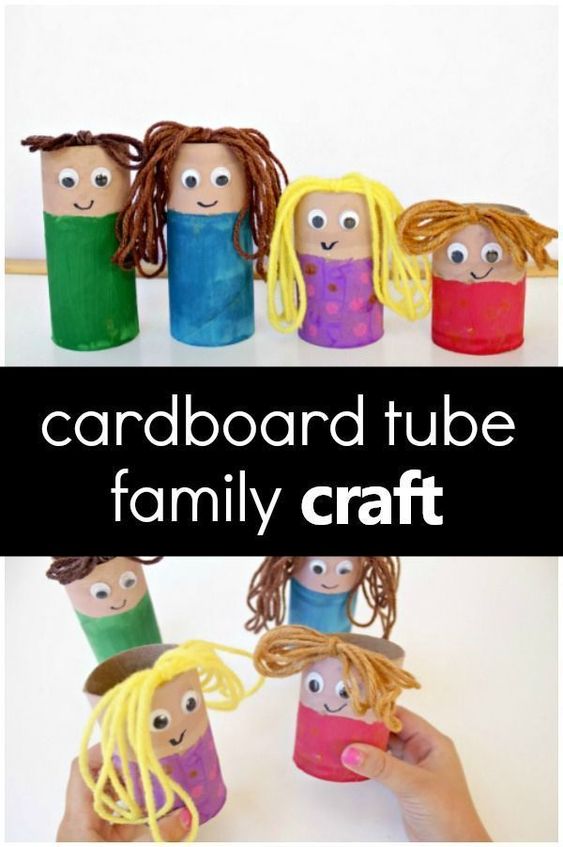 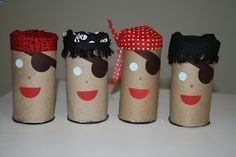 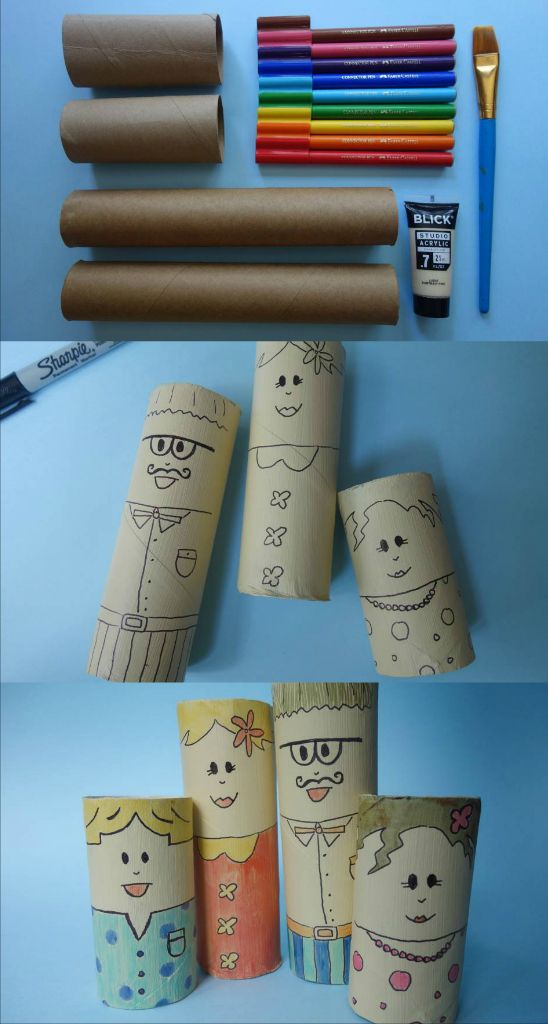 Actividad N°3: Para finalizar nuestra actividad, te invito a poner la canción de encuentro de dos mundos y bailes al ritmo de la música y hagas la mímica, si te da vergüenza, invita a toda tu familia y así la pasaran genial moviendo el cuerpo. 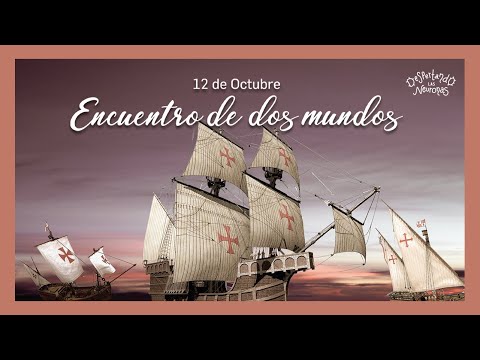 https://www.youtube.com/watch?v=E2XLcKoWBhM*Escoge solo 1 actividad y súbela a la Plataforma LIRMI, para que podamos evaluar tus aprendizajes.